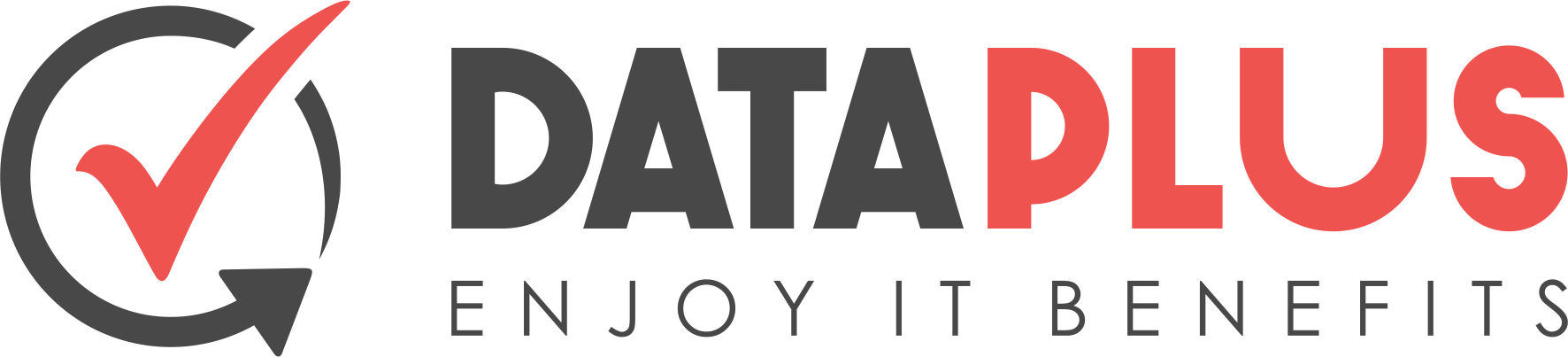 О КОМПАНИИО КОМПАНИИО КОМПАНИИО КОМПАНИИО КОМПАНИИО КОМПАНИИО КОМПАНИИО КОМПАНИИКто заполняет бриф (ФИО):Название компании:Адрес:Email:Телефоны:Контактные лица:Адрес существующего сайта (если есть):Сфера деятельности компании (описать подробно):Слоган компании:Конкурентные преимущества Вашей компании:На какие географические регионы должен быть ориентирован сайт:Ориентировочный бюджет на разработку сайта:О УСЛУГАХ И ТОВАРАХО УСЛУГАХ И ТОВАРАХО УСЛУГАХ И ТОВАРАХО УСЛУГАХ И ТОВАРАХО УСЛУГАХ И ТОВАРАХО УСЛУГАХ И ТОВАРАХО УСЛУГАХ И ТОВАРАХО УСЛУГАХ И ТОВАРАХХарактеристика основных товаров, услуг (их количество):жилых комплексов класса элит, бизнес и социальногожилых комплексов класса элит, бизнес и социальногожилых комплексов класса элит, бизнес и социальногожилых комплексов класса элит, бизнес и социальногожилых комплексов класса элит, бизнес и социальногожилых комплексов класса элит, бизнес и социальногожилых комплексов класса элит, бизнес и социальногоВсе категории товаров и по несколько товаров в каждой категории (расписать подробно):жилых комплексов класса элит, бизнес и социальногожилых комплексов класса элит, бизнес и социальногожилых комплексов класса элит, бизнес и социальногожилых комплексов класса элит, бизнес и социальногожилых комплексов класса элит, бизнес и социальногожилых комплексов класса элит, бизнес и социальногожилых комплексов класса элит, бизнес и социальногоТРЕБОВАНИЯ К САЙТУТРЕБОВАНИЯ К САЙТУТРЕБОВАНИЯ К САЙТУТРЕБОВАНИЯ К САЙТУТРЕБОВАНИЯ К САЙТУТРЕБОВАНИЯ К САЙТУТРЕБОВАНИЯ К САЙТУТРЕБОВАНИЯ К САЙТУНазвание сайта:Языковые версии сайта:Русский, казахскийРусский, казахскийРусский, казахскийРусский, казахскийРусский, казахскийРусский, казахскийРусский, казахскийКонкуренты, их веб-ресурсы:КонкурентВеб-ресурсВеб-ресурсВеб-ресурсПлюсыПлюсыМинусыКонкуренты, их веб-ресурсы:Конкуренты, их веб-ресурсы:Конкуренты, их веб-ресурсы:Конкуренты, их веб-ресурсы:Есть ли у Фирмы свой фирменный стиль или мы разрабатываем его в рамках отдельного договора*:* Образцы фирменного стиля – логотип,визитка, буклет, рекламные брошюры и др. отправить приложением к брифу.** Разработка фирменного стиля не входит в работы по созданию сайта и учитывается отдельно.Элемент фирменного стиля*Элемент фирменного стиля*Элемент фирменного стиля*Есть/ НетЕсть/ НетНеобходимо разработать**Необходимо разработать**Есть ли у Фирмы свой фирменный стиль или мы разрабатываем его в рамках отдельного договора*:* Образцы фирменного стиля – логотип,визитка, буклет, рекламные брошюры и др. отправить приложением к брифу.** Разработка фирменного стиля не входит в работы по созданию сайта и учитывается отдельно.ЛоготипЛоготипЛоготипЕсть ли у Фирмы свой фирменный стиль или мы разрабатываем его в рамках отдельного договора*:* Образцы фирменного стиля – логотип,визитка, буклет, рекламные брошюры и др. отправить приложением к брифу.** Разработка фирменного стиля не входит в работы по созданию сайта и учитывается отдельно.Фирменный стильФирменный стильФирменный стильЕсть ли у Фирмы свой фирменный стиль или мы разрабатываем его в рамках отдельного договора*:* Образцы фирменного стиля – логотип,визитка, буклет, рекламные брошюры и др. отправить приложением к брифу.** Разработка фирменного стиля не входит в работы по созданию сайта и учитывается отдельно.Картинки / ФотоКартинки / ФотоКартинки / ФотоКак расставить акценты? Необходимо выделить, что именно превалирует:ФункциональностьФункциональностьФункциональностьФункциональностьДизайнДизайнДизайнКак расставить акценты? Необходимо выделить, что именно превалирует:Отметьте предполагаемый графический уровень сайта, позиционирование:Статичный сайт, ориентированный на информативность клиентаСтатичный сайт, ориентированный на информативность клиентаСтатичный сайт, ориентированный на информативность клиентаСтатичный сайт, ориентированный на информативность клиентаСтатичный сайт, ориентированный на информативность клиентаСтатичный сайт, ориентированный на информативность клиентаСтатичный сайт, ориентированный на информативность клиентаПриоритеты цветовых решений (Фирменный цвет – отметьте цвета знаком “+”):Сайты, которые нравятся и что нравится:Сайт(адрес в сети Интернет)Сайт(адрес в сети Интернет)Сайт(адрес в сети Интернет)Сайт(адрес в сети Интернет)Что нравитсяЧто нравитсяЧто нравитсяСайты, которые нравятся и что нравится:Сайты, которые нравятся и что нравится:Сайты, которые нравятся и что нравится:Сайты, которые не нравятся и что не нравится:Сайт(адрес в сети Интернет)Сайт(адрес в сети Интернет)Сайт(адрес в сети Интернет)Сайт(адрес в сети Интернет)Что не нравитсяЧто не нравитсяЧто не нравитсяСайты, которые не нравятся и что не нравится:Сайты, которые не нравятся и что не нравится:Сайты, которые не нравятся и что не нравится:Задача, которую должен решать сайт (Привлечь новых клиентов, партнеров; Заявить о себе в Интернете; Продажа товара, предоставление услуг; Сбор базы данных; Другое (напишите какое):На какую категорию пользователей должен быть ориентирован сайт (пол, возраст, соц. статус):Что вы хотите, чтобы пользователь в результате посещения сайта:Увидел:Увидел:Что вы хотите, чтобы пользователь в результате посещения сайта:Сделал:Сделал:Что вы хотите, чтобы пользователь в результате посещения сайта:Почувствовал:Почувствовал:Тип сайта (сайт-визитка, корпоративный, интернет-магазин, другое):Основные разделы сайта:Например:О КомпанииКаталог Прайс-листНовостиКонтактная информацияНапример:О КомпанииКаталог Прайс-листНовостиКонтактная информацияНапример:О КомпанииКаталог Прайс-листНовостиКонтактная информацияНапример:О КомпанииКаталог Прайс-листНовостиКонтактная информацияКакие блоки содержит главная страница (слайдер, товары, новости и т.д.)Какие дополнительные модули предполагаются на сайте 
(«Фотогалерея», «Каталог», «Опрос на сайте», «Новости», «Форум», «F.A.Q.»(часто задаваемые вопросы), «Поиск по сайту» или Другие - описать) Предусматривать ли место под баннерную рекламу (сколько баннеров, на каких страницы и где вверху сайта, внизу, справа, слева):ПРОЧЕЕПРОЧЕЕПРОЧЕЕПРОЧЕЕПРОЧЕЕПРОЧЕЕПРОЧЕЕПРОЧЕЕНаполнение сайта Первичное(обговаривается индивидуально в рамках текущего договора)Первичное(обговаривается индивидуально в рамках текущего договора)Первичное(обговаривается индивидуально в рамках текущего договора)Первичное(обговаривается индивидуально в рамках текущего договора)Полное(в рамках отдельного договора по информационному сопровождению сайта)Полное(в рамках отдельного договора по информационному сопровождению сайта)Полное(в рамках отдельного договора по информационному сопровождению сайта)Наполнение сайта ++++Дальнейшая работа с сайтом, (внесение обновлений) самостоятельно или поручается разработчикам сайта: